Семейный  конкурс  «Отгадай  загадку,  нарисуй  загадку»Участники:  родители  2  младшей  группы  «Веселая  полянка»  МБДОУ  детский  сад  «Родничок»  п.Фирово Тверская  область.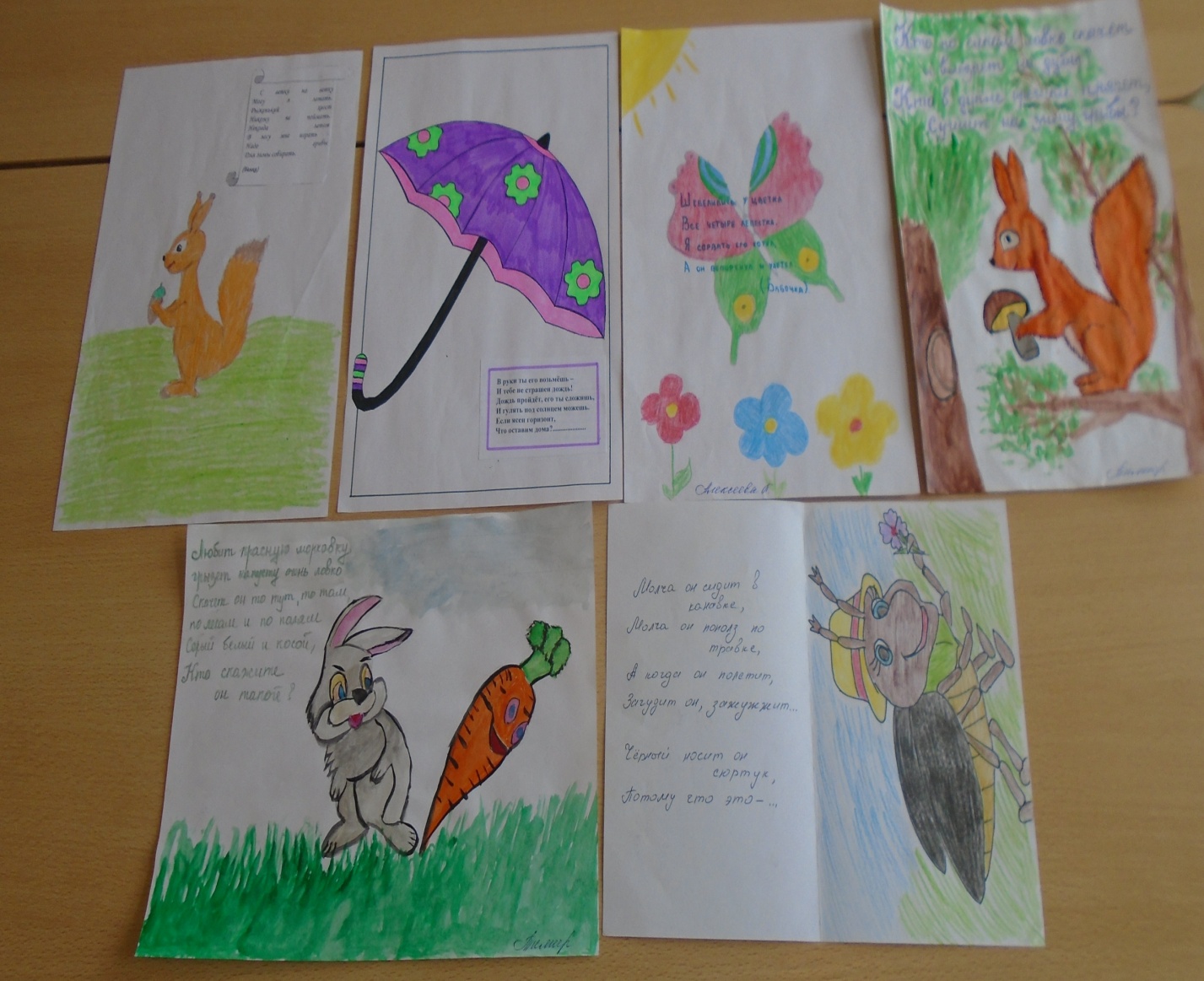 